Początek formularzaDół formularzaOgłoszenie nr 101636 - 2017 z dnia 2017-06-28 r. Piaseczno: „Wymiana murawy na boisku zewnętrznym w Zespole Szkół Publicznych mieszczącym się przy ul. R. Traugutta 10 w Złotokłosie.” 
OGŁOSZENIE O UDZIELENIU ZAMÓWIENIA - Zamieszczanie ogłoszenia: obowiązkowe. Ogłoszenie dotyczy: zamówienia publicznego Zamówienie dotyczy projektu lub programu współfinansowanego ze środków Unii Europejskiej nie Nazwa projektu lub programuZamówienie było przedmiotem ogłoszenia w Biuletynie Zamówień Publicznych: tak 
Numer ogłoszenia: 54837Ogłoszenie o zmianie ogłoszenia zostało zamieszczone w Biuletynie Zamówień Publicznych: tak 
Numer ogłoszenia: 64282SEKCJA I: ZAMAWIAJĄCYPostępowanie zostało przeprowadzone przez centralnego zamawiającegonie Postępowanie zostało przeprowadzone przez podmiot, któremu zamawiający powierzył/powierzyli przeprowadzenie postępowania nie Postępowanie zostało przeprowadzone wspólnie przez zamawiających nie Postępowanie zostało przeprowadzone wspólnie z zamawiającymi z innych państw członkowskich Unii Europejskiej nie W przypadku przeprowadzania postępowania wspólnie z zamawiającymi z innych państw członkowskich Unii Europejskiej – mające zastosowanie krajowe prawo zamówień publicznych::
Informacje dodatkowe:I. 1) NAZWA I ADRES: Urząd Miasta i Gminy Piaseczno, krajowy numer identyfikacyjny 1589128900000, ul. ul. Kościuszki  5, 05500   Piaseczno, państwo Polska, woj. mazowieckie, tel. 022 70 17 654, 70 17 655, faks 022 70 17 692, e-mail rzp@piaseczno.eu
Adres strony internetowej (URL): www.piaseczno.euI. 2) RODZAJ ZAMAWIAJĄCEGO:Administracja samorządowa I.3) WSPÓLNE UDZIELANIE ZAMÓWIENIA (jeżeli dotyczy): Podział obowiązków między zamawiającymi w przypadku wspólnego udzielania zamówienia, w tym w przypadku wspólnego przeprowadzania postępowania z zamawiającymi z innych państw członkowskich Unii Europejskiej (jeżeli zamówienie zostało udzielone przez każdego z zamawiających indywidualnie informacja w sekcji I jest podawana przez każdego z zamawiających, jeżeli zamówienie zostało udzielone w imieniu i na rzecz pozostałych zamawiających w sekcji I należy wskazać który z zamawiających zawarł umowę): SEKCJA II: PRZEDMIOT ZAMÓWIENIA II.1) Nazwa nadana zamówieniu przez zamawiającego: „Wymiana murawy na boisku zewnętrznym w Zespole Szkół Publicznych mieszczącym się przy ul. R. Traugutta 10 w Złotokłosie.” Numer referencyjny (jeżeli dotyczy): Spr.30/2017II.2) Rodzaj zamówienia:Roboty budowlane II.3) Krótki opis przedmiotu zamówienia (wielkość, zakres, rodzaj i ilość dostaw, usług lub robót budowlanych lub określenie zapotrzebowania i wymagań ) a w przypadku partnerstwa innowacyjnego - określenie zapotrzebowania na innowacyjny produkt, usługę lub roboty budowlane: : Przedmiotem inwestycji jest wymiana istniejącej nawierzchni z trawy syntetycznej zewnętrznego boiska szkolnego o powierzchni ok. 2 800m2. Wymiary zewnętrzne boiska wynoszą 40m x 70m, wymiary pola gry 35m x 65m. Boisko przeznaczone będzie do gry w piłkę nożną dla kategorii U12 i U13. W zakres prac wchodzi: - Przygotowanie zagospodarowania terenu budowy, wykonanie ogrodzenia terenu robót oraz jego zaplecza, prace przygotowawcze, demontaż wyposażenia boiska. - Demontaż istniejącej nawierzchni z trawy syntetycznej gr. ok 2cm wraz z zebraniem warstwy podbudowy o grubości ok 6cm. - Wyrównanie i zagęszczenie warstwy konstrukcyjnej. Wyprofilowanie odpowiednich spadków płyty boiska ( od 0,5% do 1,0%). - Uzupełnienie warstwy wyrównawczej z kruszywa ( miału) kamiennego o gr. min. 2cm. - Przygotowanie podłoża pod ułożenie trawy, wykonanie drobnych napraw obrzeży betonowych. - Ułożenie systemowej nawierzchni z trawy syntetycznej o wysokości 6cm wraz z jej zasypaniem piaskiem kwarcowym i granulatem gumowym EPDM. Linie wklejane w nawierzchnie – białe, kolor nawierzchni – zielony. - Montaż wyposażenia boiska: bramki itp. 1. Wymagany termin realizacji: -rozpoczęcie robót – od 26.06.2017 r. - zakończenie robót - zatwierdzone protokołem końcowym odbioru robót nie zawierającym wad, o których mowa w § 11 ust. 4 umowy do dnia 18.08.2017 r. II.4) Informacja o częściach zamówienia:
Zamówienie podzielone jest na części:Nie II.5) Główny Kod CPV: 45000000-7
Dodatkowe kody CPV: SEKCJA III: PROCEDURA III.1) TRYB UDZIELENIA ZAMÓWIENIA Przetarg nieograniczony III.2) Ogłoszenie dotyczy zakończenia dynamicznego systemu zakupów III.3) Informacje dodatkowe: SEKCJA IV: UDZIELENIE ZAMÓWIENIA IV.9) UZASADNIENIE UDZIELENIA ZAMÓWIENIA W TRYBIE NEGOCJACJI BEZ OGŁOSZENIA, ZAMÓWIENIA Z WOLNEJ RĘKI ALBO ZAPYTANIA O CENĘ IV.9.1) Podstawa prawna
Postępowanie prowadzone jest w trybie   na podstawie art.  ustawy Pzp. 

IV.9.2) Uzasadnienia wyboru trybu 
Należy podać uzasadnienie faktyczne i prawne wyboru trybu oraz wyjaśnić, dlaczego udzielenie zamówienia jest zgodne z przepisami. 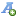 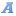 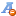 